The rooms of the houseBedroom= dormitorLiving room= sufragerie, salonBathroom= baieKitchen= bucatarieGarage= garaj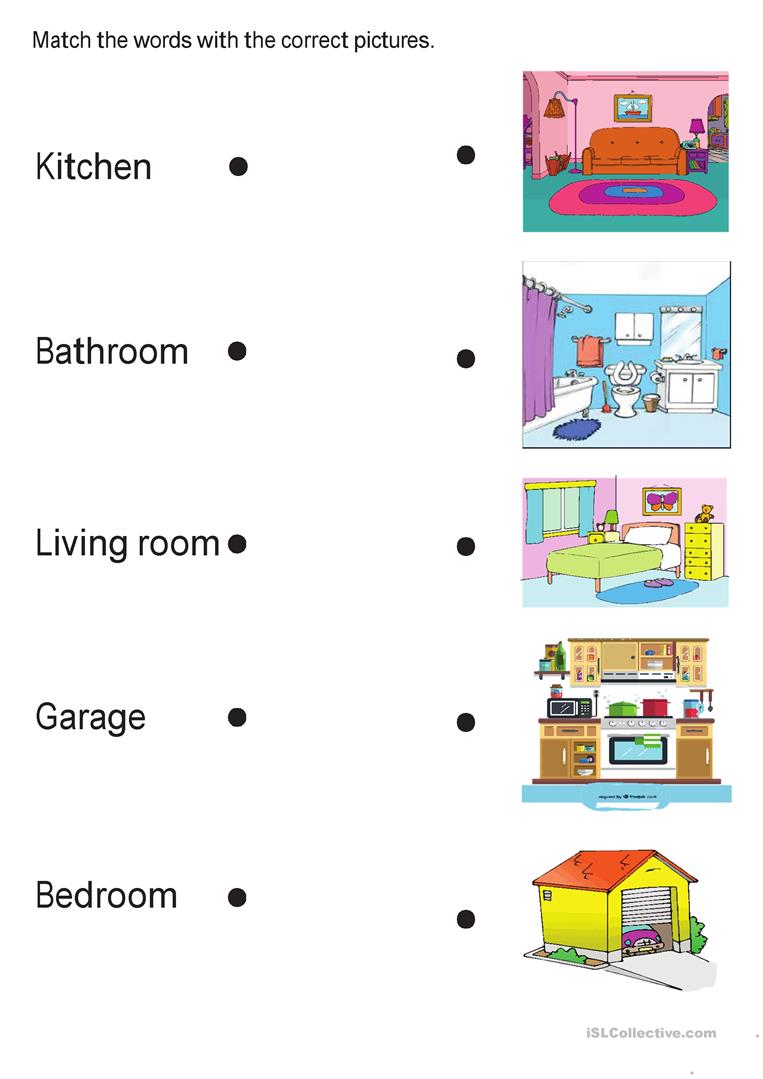 